《传感器与测试技术》导学方案杨鹏飞 平台登录登录国开学习网http://www.ouchn.cn/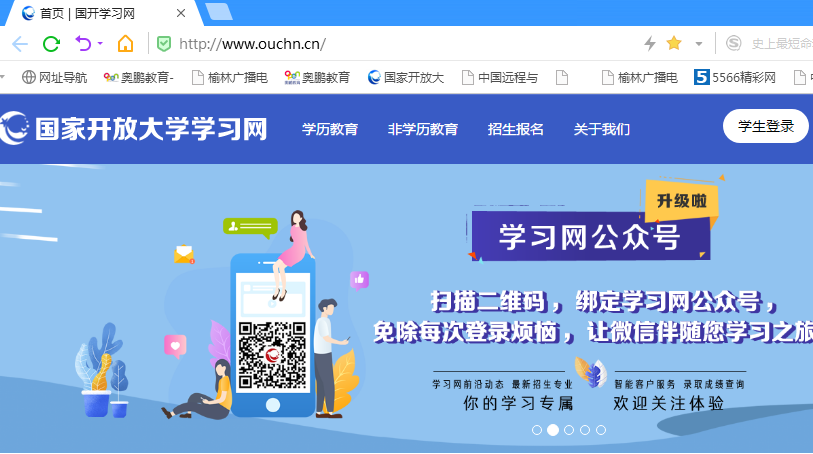 选：学生登录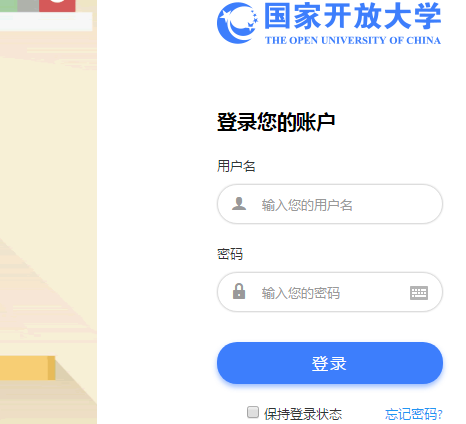 输入：用户名、密码进入学习界面: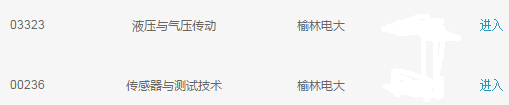 选定所学课程“传感器与测试技术”进入课程浏览该课程页面，熟悉课程内容在页面上的排布。浏览课程资源下边为课程主页面截图：由上到下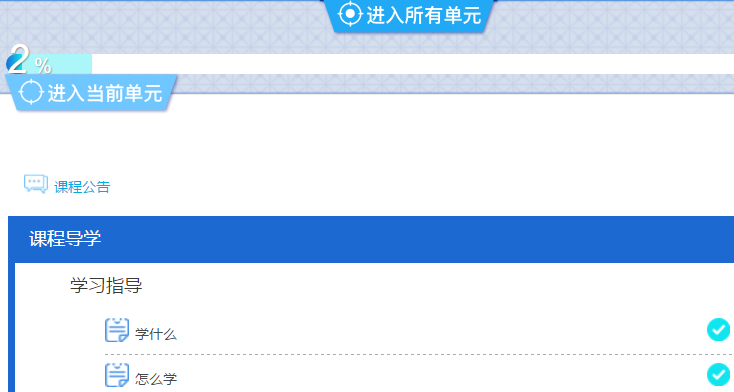 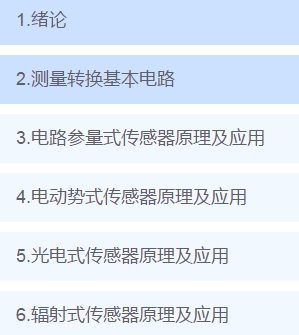 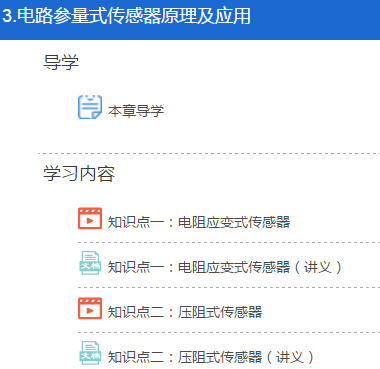 例：点击章节名称，可进入浏览相应章节内容。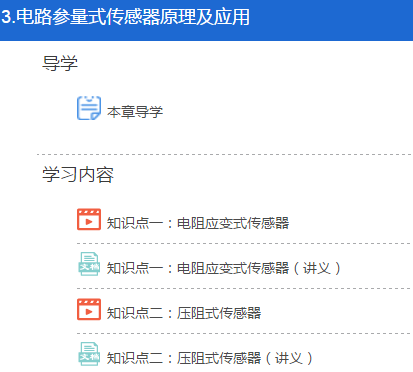 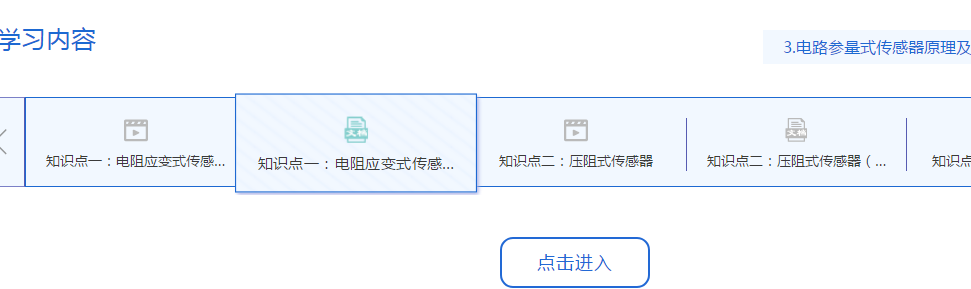 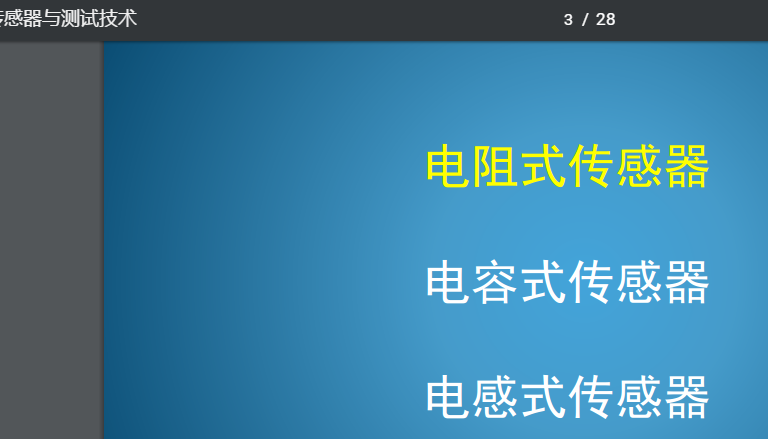 完成形考任务方法本门课程形考为网上在线作业，共四次作业，请大家按要求，按时完成。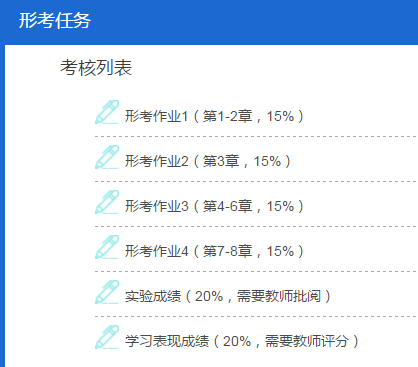 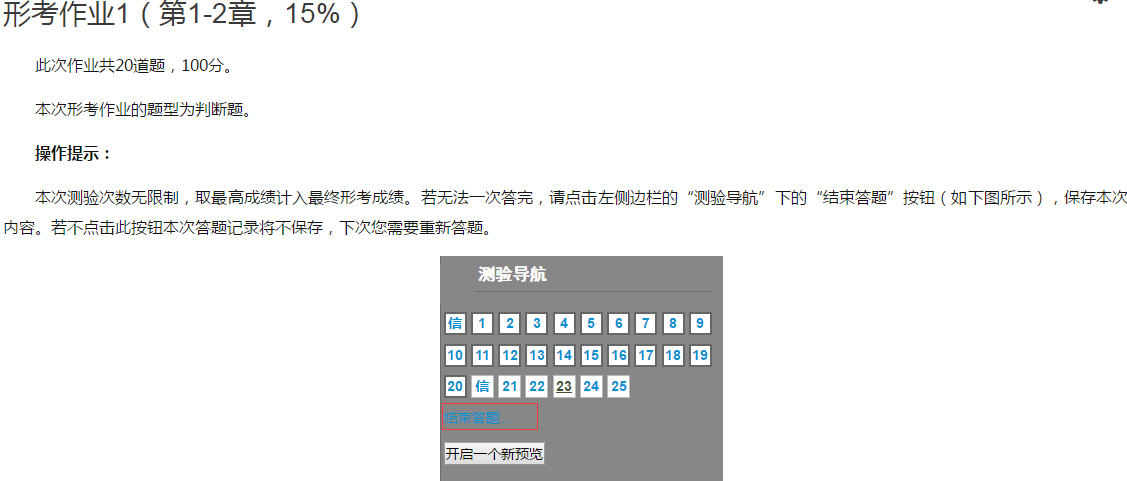 鼠标点击页面右上角的展开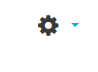 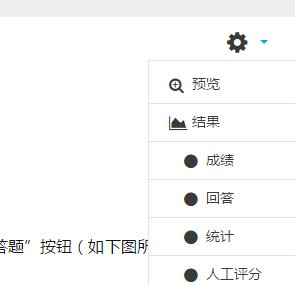 点击预览可进入在线测验界面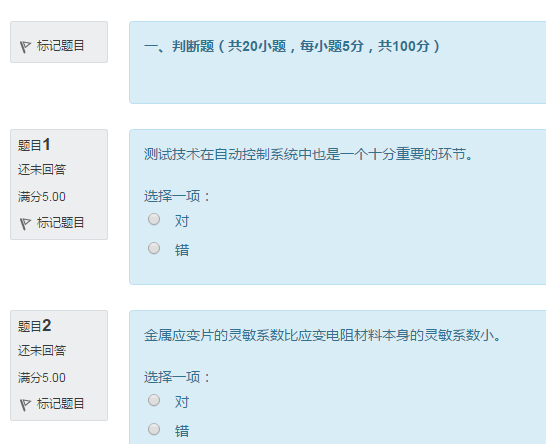 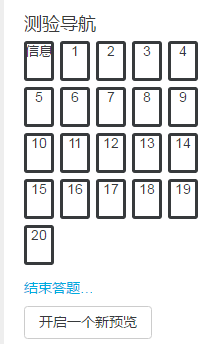 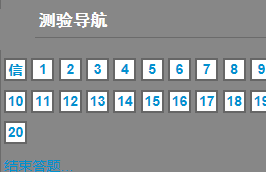 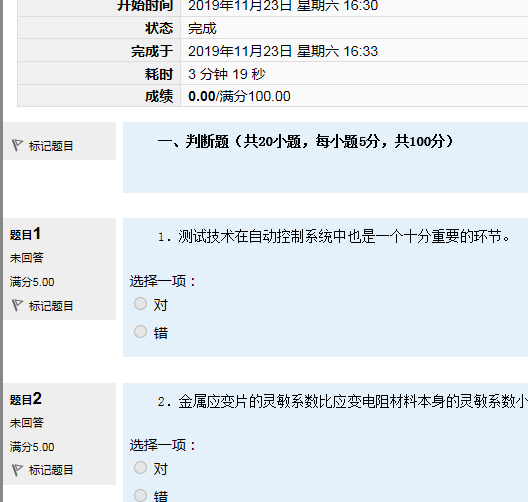 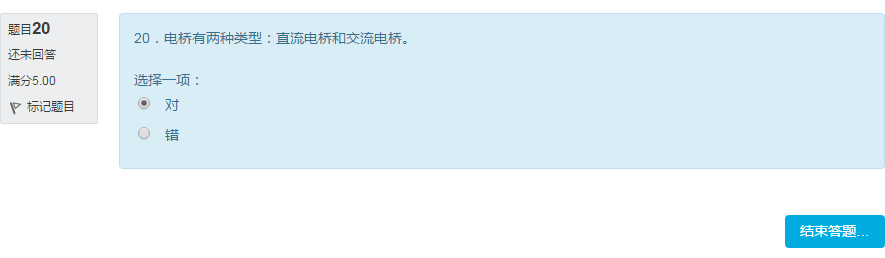 答完题目，点击右下角：结束答题，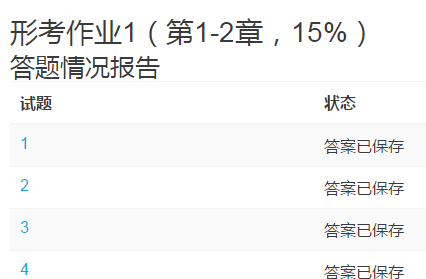 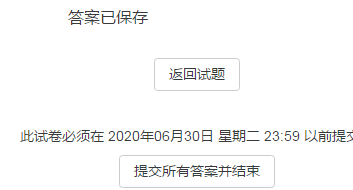 提交答案并结束可浏览系统自动阅卷结果。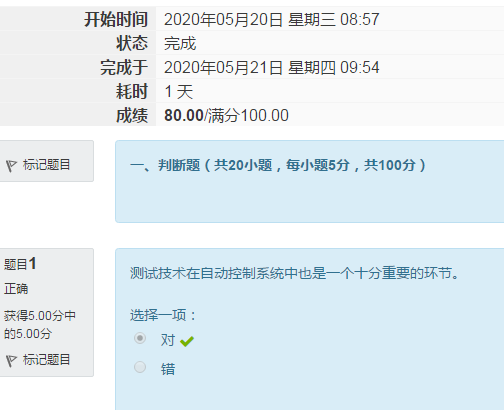 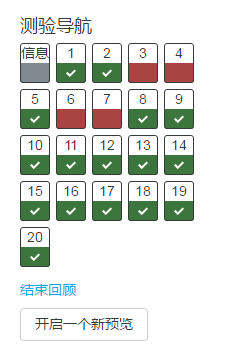 其他三次作业，做法相同。论坛发帖方法在该课程页面的左部，灰色区域，点开“课程论坛” ，可看到有“答疑论坛”和“交流论坛”，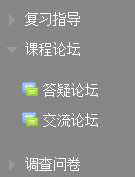 点击 “答疑论坛”可进入该论坛界面，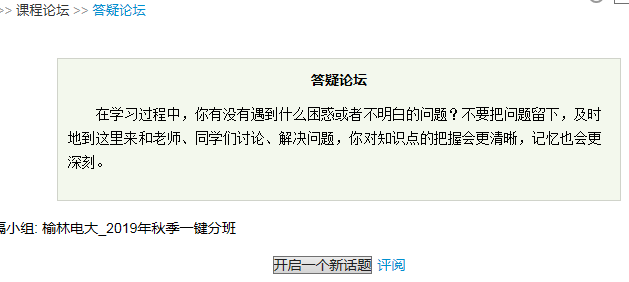 点击“开启一个新话题”，可进入课程答疑平台，发帖进行提问和交流。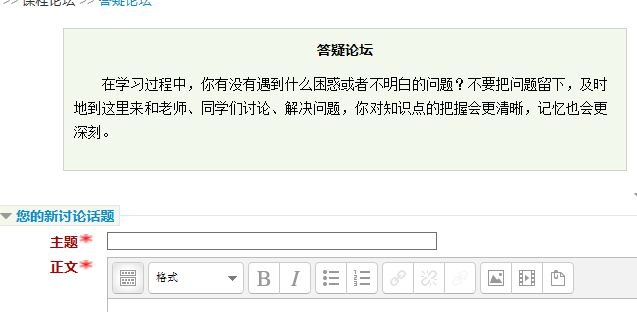 点击 “交流论坛”可进入该论坛界面，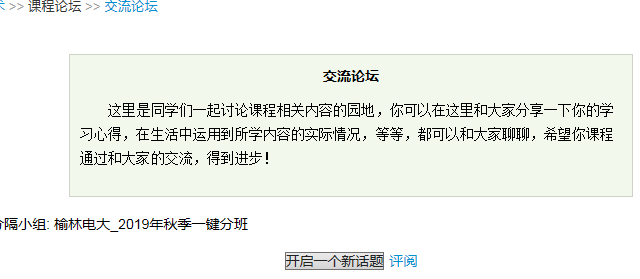 点击“开启一个新话题”，可进入课程交流平台，看相互讨论和交流。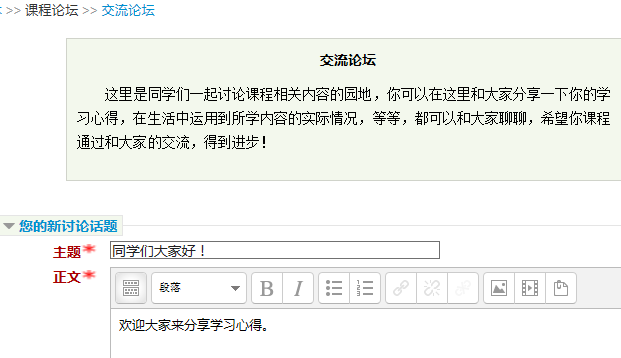 带红色星号的必须输入内容，输入完成后。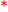 在页面最下边，点击“发到讨论区上”按钮，完成发帖。课程学习方法把教材自学和网上文字、视频资源浏览、论坛问题提问交流结合起来，坚持学习，完成作业，抓住重点，靠前集中复习，即可事半功倍。五、教学及导学教师联系方法1.主讲教师：崔家瑞北京科技大学 控制科学与工程专业，博士、高级工程师联系方式：地址：北京市海淀区学院路30号北京科技大学机电信息楼邮编：100083电子邮件：cuijiarui@gmail.com2.主讲教师：康瑞清北京科技大学 测控技术及仪器系，副教授联系方式：联系电话：010-62334017电子邮箱：krq@ustb.edu.cn3.导学教师杨鹏飞，陕西广播电视大学榆林市分校联系电话：18991099863QQ: 2360209589, 邮箱：2360209589@qq.com